DÜZCE ÜNİVERSİTESİ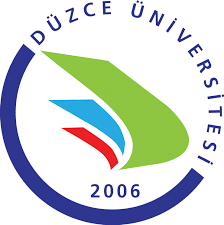 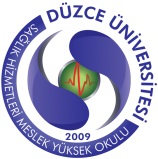 SAĞLIK HİZMETLERİ MESLEK YÜKSEKOKULU MÜDÜRLÜĞÜ						                               …./…./20….………. BURSU KOMİSYONU TOPLANTI TUTANAĞI(20….-20…. Eğitim-Öğretim Yılı)20…-20… Eğitim-Öğretim yılı için …………………………………… tarafından burs verilmek üzere, Meslek Yüksekokulumuza …. (….) öğrenci kontenjanı ayrılmıştır. Burs başvurusunda bulunan öğrencilerimizin başvuru formları komisyonumuz tarafından incelenmiş olup, kontenjanımız dahilinde burs verilecek … (…) asil, …. (….) yedek öğrenci adayımız tespit edilmiştir. 	Komisyonumuzca seçilen … (….) asil, …. (….) yedek öğrenci adayımızın bilgileri ve gerekçeleri aşağıda açıklanmıştır.Asil Öğrenci Adı Soyadı	 :  Bölümü/Programı:  Öğrenci Nosu       :  Sınıfı		 :  Gerekçe	               :  Asil Öğrenci Adı Soyadı	 :  Bölümü/Programı:  Öğrenci Nosu       :  Sınıfı	               : Gerekçe	               :  1.Yedek Öğrenci Adı Soyadı	 :  Bölümü/Programı:  Öğrenci Nosu       :  Sınıfı		 : Gerekçe	               :  2.Yedek Öğrenci Adı Soyadı           :  Bölümü/Programı: Öğrenci Nosu       : Sınıfı		 : Gerekçe	               :                        Üye 			              Üye 				             Üye   Doç.Dr.Ayla KEÇECİ  Başkan